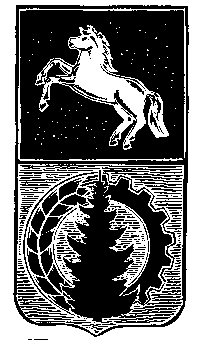 АДМИНИСТРАЦИЯ АСИНОВСКОГО РАЙОНАПОСТАНОВЛЕНИЕ15.12.2020										        № 1817г. АсиноОб утверждении правил привлечения Управлением финансов Администрации Асиновского района остатков средств на единый счет местного бюджета и возврата привлеченных средствВ соответствии со   статьей 236.1 Бюджетного кодекса Российской Федерации, руководствуясь постановлением Правительства Российской Федерации от 30.03.2020 года № 368«Об утверждении Правил привлечения Федеральным казначейством остатков средств на единый счет федерального бюджета и возврата привлеченных средств и общих требований к порядку привлечения остатков средств на единый счет бюджета субъекта Российской Федерации (местного бюджета) и возврата привлеченных средств»ПОСТАНОВЛЯЮ:1. Утвердить Правила привлечения Управлением финансов Администрации Асиновского района остатков средств на единый счет местного бюджета и возврата привлеченных средств согласно Приложению.2.Настоящее постановление вступает в силу с 01.01.2021, подлежит официальному опубликованию в средствах массовой информации и размещению на официальном сайте муниципального образования «Асиновский район» www.asino.ru.3.Контроль за исполнением настоящего постановления возложить на заместителя Главы администрации Асиновского района по экономике и финансам.И.о.Главы Асиновского района                                                                        Е.Н.СамодуровС.А.ЗезюляПриложение                                                   УТВЕРЖДЕНЫпостановлением администрации Асиновского района от 15.12.2020  № 1817Правилапривлечения Управлением финансов Администрации Асиновского районаостатков средств на единый счет местного бюджета и возвратапривлеченных средств1. Настоящие Правила устанавливают порядок:а) привлечения Управлением финансов Администрации  Асиновского района (далее– Управление финансов) остатков средств на единый счет бюджета муниципального образования «Асиновский район» (далее – местный бюджет) за счет:– средств на казначейских счетах для осуществления и отражения операций с денежными средствами, поступающими во временное распоряжение получателей средств местного бюджета;– средств на казначейских счетах для осуществления и отражения операций с денежными средствами муниципальных бюджетных и муниципальных автономных учреждений, открытых Управлению финансов;– средств на казначейских счетах для осуществления и отражения операций с денежными средствами юридических лиц, не являющихся участниками бюджетного процесса, бюджетными и автономными учреждениями, открытых Управлению финансов;б)  возврата привлеченных средств на казначейские счета, с которых они были ранее перечислены, в том числе в целях проведения операций за счет привлеченных средств, не позднее второго рабочего дня, следующего за днем приема к исполнению распоряжений получателей указанных средств, а также при завершении текущего финансового года, но не позднее последнего рабочего дня текущего финансового года.2. Управление финансов  обеспечивает ежедневное привлечение остатков средств на казначейских счетах для осуществления и отражения операций с денежными средствами, поступающими во временное распоряжение получателей средств местного бюджета, казначейских счетах для осуществления и отражения операций с денежными средствами муниципальных бюджетных и муниципальных автономных учреждений, казначейских счетах для осуществления и отражения операций с денежными средствами юридических лиц, не являющихся участниками бюджетного процесса, бюджетными и автономными учреждениями (далее – казначейский счет), сложившихся после исполнения распоряжений о совершении казначейских платежей, представленных соответствующими прямыми участниками системы казначейских платежей в сроки, установленные правилами организации и функционирования системы казначейских платежей в соответствии со статьей 242.7 Бюджетного кодекса Российской Федерации.Управление финансов представляет распоряжения о совершении казначейских платежей, не позднее 16 часов местного времени (в дни, непосредственно предшествующие выходным и нерабочим праздничным дням, – до 15 часов местного времени) текущего дня.3. Управление финансов осуществляет учет средств в части сумм:а) поступивших на единый счет местного бюджета с казначейских счетов;б) перечисленных с единого счета местного бюджета на казначейские счета, с которых они были ранее привлечены.        4. Для проведения операций со средствами, поступающими во временное распоряжение получателей средств местного бюджета, муниципальных бюджетных и муниципальных автономных учреждений, юридических лиц, не являющихся участниками бюджетного процесса, бюджетными и автономными учреждениями,  Управление финансов осуществляет возврат средств с единого счета местного бюджета на соответствующий казначейский счет  не позднее второго рабочего дня, следующего за днем приема к исполнению распоряжений получателей указанных средств.5. Перечисление средств, необходимых для обеспечения выплат, предусмотренных пунктом 4настоящих Правил, на соответствующий казначейский счет осуществляется в пределах суммы, не превышающей разницу между объемом средств, поступивших в течение текущего финансового года с этого казначейского счета на единый счет местного бюджета, и объемом средств, возвращенных с единого счета местного бюджета на данный казначейский счет в указанный период.